Μεγ. Λαύρας  15 Μουρνιές Χανίων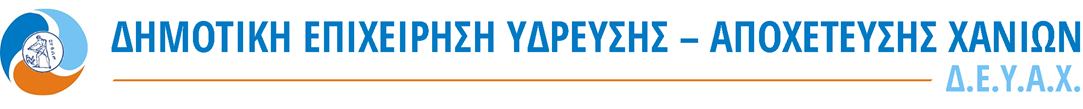 Τηλ. 28210 36278 fax 28210 36289«Υπηρεσία Μηχανημάτων έργων»  C.V.P. 45520000-8 NUTS2 EL4 & NUTS3 EL434Π Ρ Ο Σ Φ Ο Ρ ΑΤου   ………………………………………………………………Έδρα ………………………………………………………………Οδός ………………………………………. Αριθμός ……………….Τηλέφωνο ………………………………………………………………Fax : ………………………………e-mail : ……………………………Ημερομηνία	/      /Ο ΠΡΟΣΦΕΡΩΝ*Η τιμή προσφοράς δίνεται  σε ευρώ ανά μονάδα και θα έχει μέχρι και δύο δεκαδικά ψηφία.Κωδικός ΑριθμόςΑ.Τ.Ενδειξη Μηχανήματος -ΠεριγραφήΜονάδα ΜέτρησηςΠοσότηταΤιμή μονάδας (χωρίς Φ.Π.Α.)Μερική  Δαπάνη (χωρίς Φ.Π.Α.)CPV6461-0101Φορτωτής (μικρός)Ώρες60045520000-86461-0102Σκαπτικό Μηχάνημα τύπου J.C.B.Ώρες70045520000-86461-0103Σκαπτικό Μηχάνημα τύπου J.C.B.Ημερομίσθιο26045520000-86461-0104Εσκαφέας (Τσάπα) λαστιχοφόροςΏρες12545520000-86461-0105Σκαπτικό μηχάνημα ερπιστριοφόροΏρες5045520000-86461-0106Εκσκαφέας (Τσάπα) ερπιστριοφόροςΏρες5045520000-86461-0107ΟδοστρωτήραςΏρες4045520000-8Συνολική δαπάνη χωρίς Φ.Π.Α.Συνολική δαπάνη χωρίς Φ.Π.Α.Φ.Π.Α. 24%Φ.Π.Α. 24%Συνολική δαπάνη με Φ.Π.Α.Συνολική δαπάνη με Φ.Π.Α.